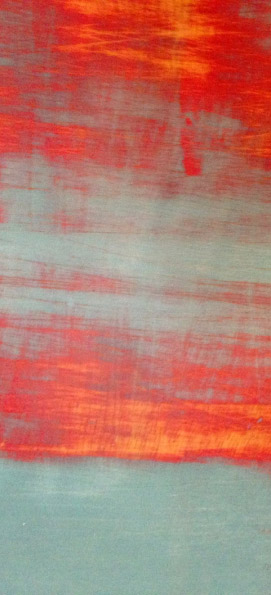 EINREICHUNG
Ich reiche meine Vorwissenschaftliche Arbeit/Diplomarbeit für den Förderpreis Religion ein:Titel der Vorwissenschaftlichen Arbeit/Diplomarbeit:Verfasser/in der Arbeit (auch mehrere):E-Mail-Adresse der Verfasserin/des Verfassers:Name und Anschrift der Schule:Name der betreuenden Lehrperson:E-Mail-Adresse der betreuenden Lehrperson:Optional bei Nicht-Volljährigkeit:Ich bestätige, dass das Einverständnis meiner Erziehungsberechtigten vorliegt.……………………………………………………………………………………………………………………………Ort, Datum                 Unterschrift des Verfassers / der Verfasserin